Na vyžádání jsme schopni vyrobit cihelné dlažby i jiných rozměrů.Dlažby jsou expedovány na paletách 120x80.Jednotlivé vrstvy jsou prokládány lepenkou.Poskytujeme množstevní slevy Cihelna Polom, spol. s r.o.Polom 97, 753 65 Polomwww.cihelnapolom.cz obchod@cihelnapolom.cztel. 608 889 113Cihelna Polom, spol. s r.o.Polom 97, 753 65 Polomwww.cihelnapolom.cz obchod@cihelnapolom.cztel. 608 889 113RUČNÍ CIHELNÁ DLAŽBA POLOMRUČNÍ CIHELNÁ DLAŽBA POLOMRUČNÍ CIHELNÁ DLAŽBA POLOMRUČNÍ CIHELNÁ DLAŽBA POLOMrozměryks/m2váhaks/pal.cena m2 bez DPH160x160x30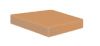 391,62420/10,76m2958,-180x180x30311,8408/13,16m2958,-200x200x30252,5456/18,24m2958,-240x240x30162,6285/17,81m2958,-250x160x30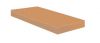 252,2260/10,40m2958,-260x140x30252,2312/12,48m2958,-290x140x30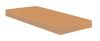 252,3380/15,2m2958,-6b 100x30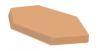 381,6360/9,47m2958,-6b 130x30212,95195/9,28m2958,-6b 160x3013584/6,46m2958,-